MusicCurriculum Plan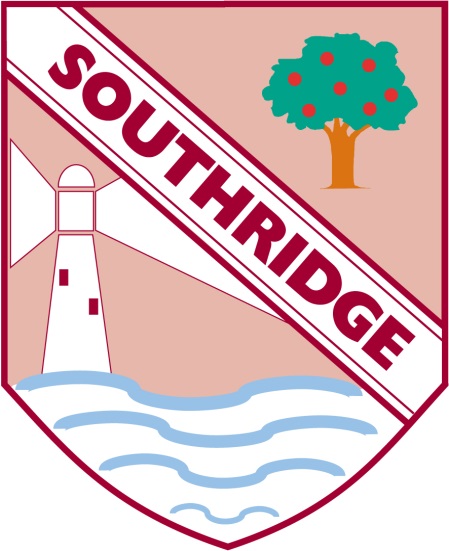 SOUTHRIDGE FIRST SCHOOL -  Music  Long Term Plan Purpose of study Music is a universal language that embodies one of the highest forms of creativity. A high-quality music education should engage and inspire pupils to develop a love of music and their talent as musicians, and so increase their self-confidence, creativity and sense of achievement. As pupils progress, they should develop a critical engagement with music, allowing them to compose, and to listen with discrimination to the best in the musical canon.Aims The national curriculum for music aims to ensure that all pupils: . perform, listen to, review and evaluate music across a range of historical periods, genres, styles and traditions, including the works of the great composers and musicians . learn to sing and to use their voices, to create and compose music on their own and with others, have the opportunity to learn a musical instrument, use technology appropriately and have the opportunity to progress to the next level of musical excellence . understand and explore how music is created, produced and communicated, including through the inter-related dimensions: pitch, duration, dynamics, tempo, timbre, texture, structure and appropriate musical notations.Subject content for Key Stage 1Pupils should be taught to: . use their voices expressively and creatively by singing songs and speaking chants and rhymes . play tuned and untuned instruments musically . listen with concentration and understanding to a range of high-quality live and recorded music . experiment with, create, select and combine sounds using the inter-related dimensions of music. Subject content for Key Stage 2 Pupils should be taught to sing and play musically with increasing confidence and control. They should develop an understanding of musical composition, organising and manipulating ideas within musical structures and reproducing sounds from aural memory. Pupils should be taught to: . play and perform in solo and ensemble contexts, using their voices and playing musical instruments with increasing accuracy, fluency, control and expression . improvise and compose music for a range of purposes using the inter-related dimensions of music . listen with attention to detail and recall sounds with increasing aural memory . use and understand staff and other musical notations . appreciate and understand a wide range of high-quality live and recorded music drawn from different traditions and from great composers and musicians . develop an understanding of the history of music. Attainment targets:By the end of each key stage, pupils are expected to know, apply and understand the matters, skills and processes specified in the relevant programme of study. MUSIC YEAR 1MUSIC YEAR 2MUSIC YEAR 3MUSIC YEAR 4COMPOSERS  & MUSICIANSCOMPOSERS & MUSICIANSCOMPOSERS  & MUSICIANSCOMPOSERS & MUSICIANSGershwin                       Vaughan Williams          Aaron CoplandProkovfievHaydn                                      MozartBeethovenTelemannVerdi                               ChopinWagner                           SchubertTchaivovskyLisztAlbinoni     PurcellBach                      LullyCouperinHandelYear 1Year 1Autumn 1Jurassic ForestTopic: Hey you! Listen & Appraise - begin to recognise styles, find the pulse, recognise instruments, listen, discuss other dimensions of music.Musical Activities – Games - begin to internalise, understand, feel, know how the dimensions of music work together. Focus on Warm-up Games. Pulse, rhythm, pitch, tempo, dynamics. Singing - start to sing, learn about singing and vocal health. Begin to learn about working in a group/band/ensemble. Playing - start to play a classroom instrument in a group/band/ensemble.Perform/Share - begin to work together in a group/band/ensemble and perform to each other and an audience. Discuss/respect/improve your work together.Autumn 2Welcome to Pirate IslandTopic: Rhythm in the way we walk/ The banana rap and ChristmasListen & Appraise (descriptions for all strands as above- Autumn 1)Musical Activities:● Games● SingingUnit specific focus: how pulse, rhythm and pitch work together. Singing and rapping.Spring 1Amazing AnimalsTopic: In the Groove.Listen & Appraise (descriptions for all strands as above)Musical Activities -● Games● Singing● PlayingUnit specific focus: Playing/singing in different styles and learning about those styles.Spring 2GrowingTopic: Round and round.Listen & Appraise (descriptions for all strands as above)Musical Activities● Games● Singing● PlayingSummer 1CastlesTopic: Your imaginationListen & Appraise (descriptions for all strands as above)Musical Activities - ● Games● Singing● Playing● Improvisation - option after Step 3● Composition - option after Step 4Unit specific focus:  Create your own lyrics. Mixed styles and listening to songs/music about using your imagination. Summer 2ExplorersTopic: Reflect, rewind and replay.Listen & Appraise (descriptions for all strands as above)Musical Activities:● Games● Singing● Playing● Improvisation● CompositionPerform/ShareUnit specific focus: revision and deciding what to perform. Listen to Western Classical Music. The language of music.Year 2Year 2Autumn 1Beside the SeasideTopic – Hands, Feet, HeartWarm-up Games Flexible Games (optional)  Sing the song Hands, Feet, Heart. Play instrumental parts. Play composition(s) within the song. Autumn 2The Great Fire of LondonTopic – Ho Ho HoFlexible Games.Sing the song Ho Ho Ho. Play instrumental partsSpring 1 HeroesTopic – I Wanna Play in a BandWarm-up Games.Flexible Games (optional)Sing the song I Wanna Play In A Band.Play instrumental parts.Improvise.Play compositions within the song and perform final piece.Spring 2Local HeroesTopic – ZootimeWarm-up Games.Flexible Games (optional)Sing the song Zootime.Play instrumental parts.Improvise.Play compositions within the song and perform final piece.Wider Opportunities Recorder CourseLearn the basics of how to play musically, the language of music and the first three notes; B, A, G.Summer 1 Inventors, Inventions and MachinesTopic – Friendship SongWarm-up Games.Flexible Games (optional)Sing the song Friendship Song.Play instrumental parts.Improvise.Play compositions within the song and perform final piece.Wider Opportunities Recorder CourseLearn the basics of how to play musically, the language of music and the first three notes; B, A, G.Summer 2What’s the Weather like? Topic – Reflect, Rewind and ReplayWarm-up games.Composition Activity.Rhythm Grid WorkThe Language of MusicRewind and Replay (Revision)Revisit all songs from the year.Wider Opportunities Recorder CourseLearn the basics of how to play musically, the language of music and the first three notes; B, A, G.Year 3Year 3Autumn 1The Stone Ages Charagnga  unit 1 Let Your Sprit Fly Listen and appraiseMusical activitiesPerformanceAutumn 2The Stone Ages to Bronze agesExplore and create a group instrumental using classroom  objects- linked to stone age using basic objects. Christmas production Sing simple songs from memory with accuracy of pitch- understand the importance of articulating words Listen carefully to attention to detail. Mr Slade- Violin  Spring 1 The Romans Charanga unitlisten with attention to detail and recall sounds with increasing aural memoryThree little birdsListen and appraiseMusical activitiesPerformanceMr Slade- Violin  Spring 2The RomansUkulele: The Ukulele course on Charanga aimed at key stage 2. Interactive resources introducing children to:parts of ukulele notation of stringsopen string strumming/pluckingC chordListening focus:Listen with attention to detail:to a variety of ukulele performers using a wide range of stylesclassical music from the ‘Ten Pieces’ collection( link with art work)Singing and PerformanceSinging a variety of songs, some topic linked.Summer 1 WWIIUkuleleThe Ukulele course on Charanga aimed at key stage 2. -Interactive resources introducing children to:parts of ukulele notation of stringsopen string strumming/pluckingC chordListening focus:Listen with attention to detail:to a variety of ukulele performers using a wide range of stylesclassical music from the ‘Ten Pieces’ collection( link with art work)Singing and PerformanceSinging a variety of songs, some topic linked.Summer 2WWIILearning to sing, play, improvise and compose using:Ukulele - consolidate playing Listen and appraise variety of  classical pieces.Children will continue to  learn a variety of songs taken from:‘The Singing Strategy’ -Sing Up and ‘Charanga’Children will learn and perform a variety of songs linked to their topic work on WW2MozartRead the story about the magic flute and listen to the operatic songs. Year 4Year 4Autumn 1Ancient EgyptCharanga Core music unit - Mamma Mia (Pop)ABBA are one the most successful pop bands in the history of popular music.As well as learning to sing, play, improvise and compose with the well known song Mamma Mia, children will listen and appraise more ABBA hits. Trumpet The trumpet course is aimed at key stage 2 and contains interactive resources and detailed lesson plans. This is delivered by a North Tyneside Peripatetic teacher.Autumn 2The Water Cycle and RiversTrumpet The trumpet course is aimed at key stage 2 and contains interactive resources and detailed lesson plans. This is delivered by a North Tyneside Peripatetic teacher.Great Composers - Baroque period The Great Composers topic contains classical repertoire from the Medieval Period until the turn of the 21st Century including works by some of the most famous western composers. The collection is intended to provide a range of listening examples, some well known and some less so which can be used for assemblies, to create a positive working environment or as part of your curriculum work. Albinoni-Adagio in G minorBach-Brandenburg Concerto No 1Couperin-Les Tricoteuses (The Knitters)Children will learn a variety of songs taken from ‘Charanga’Spring 1 The RainforestTrumpet The trumpet course is aimed at key stage 2 and contains interactive resources and detailed lesson plans. This is delivered by a North Tyneside Peripatetic teacher.Great Composers - Baroque period -Tudors, The Civil War and RevolutionThe Great Composers topic contains classical repertoire from the Medieval Period until the turn of the 21st Century including works by some of the most famous western composers. The collection is intended to provide a range of listening examples, some well known and some less so which can be used for assemblies, to create a positive working environment or as part of your curriculum work. Handel-The arrival of the Queen of ShebaChildren will learn a variety of songs taken from ‘Charanga’Spring 2Producers, Predators and PreyTrumpet The trumpet course is aimed at key stage 2 and contains interactive resources and detailed lesson plans. This is delivered by a North Tyneside Peripatetic teacher.Lean on me - ‘Charanga’ unitSummer 1 Great Victorians.Trumpet The trumpet course is aimed at key stage 2 and contains interactive resources and detailed lesson plans. This is delivered by a North Tyneside Peripatetic teacher.Blackbird – “Charanga” unit.Summer 2Why is Newcastle such a great place to live?Trumpet The trumpet course is aimed at key stage 2 and contains interactive resources and detailed lesson plans. This is delivered by a North Tyneside Peripatetic teacher.Great Composers - Baroque period -Tudors, The Civil War and RevolutionThe Great Composers topic contains classical repertoire from the Medieval Period until the turn of the 21st Century including works by some of the most famous western composers. The collection is intended to provide a range of listening examples, some well known and some less so which can be used for assemblies, to create a positive working environment or as part of your curriculum work. Albinoni-Adagio in G minorBach-Brandenburg Concerto No 1Couperin-Les Tricoteuses (The Knitters)Handel-The arrival of the Queen of ShebaPurcell-Dido and Aeneas:OvertureLully-Armide Overture Children will learn a variety of songs taken from ‘Charanga’.